MINISTERE DE L’ENSEIGNEMENT SUPERIEUR, DE LA RECHERCHE SCIENTIFIQUE ET DES COMMUNICATIONS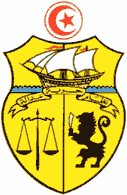 Domaine des sciences et technologiesCommission Nationale SectorielleSciences BiologiquesAnnexe 1Programme du tronc commun de L1Fiches des contenus de chaque ECUE de L12015-2016Programme du tronc commun de la première année L1Maquette du programmeFiches descriptives des contenus des ECUE de L1Sommaire des fichesUnité d’enseignement UE1 : Mathématiques - PhysiqueDeux EcueECUE1 (L1-S1) : Mathématiques appliquées21h de cours et 14h de Travaux dirigésUn examen écritLes objectifsIl s’agit de mettre en place une assise mathématique pour un futur biologiste ou biotechnologue, dans la mesure où il maîtrise certains outils techniques en mathématiques qui lui sont utiles pour sa formation et pour ses recherches.Chapitre  1 : Introduction et rappels (mise à niveau)Les nombres et les ensemblesLa trigonométrie – le cercle trigonométriqueLa complétion d’un carré – Le binôme de NewtonFormule de LeibnizRègle de l’HospitalChapitre 2 : Les Fonctions Le logarithme - La fonction exponentielle - Les fonctions hyperboliques et leurs réciproquesLes fonctions circulaires (ou trigonométriques) et leurs réciproquesIl faut représenter les courbes de toutes ces fonctions, étudier leurs variations, continuité, dérivabilité, la tangente en un point.Développement limité : formule de Taylor, approximation d’une fonction par un polynôme, calcul de limite, position de la courbe par rapport à une tangente.Chapitre 3 : StatistiquesEchantillon – Série statistique – Tableau statistique – Variance – Ecart-typeEstimateursTests usuels -  test d’hypothèse - test du chi2Chapitre 4 : ProbabilitésEspaces de probabilitéLois usuelles IndépendanceVariables aléatoiresLoi des Grands Nombres (LGN)Théorème Limite Centrale (TLC)LGN et TLC : permettent de comprendre comment fonctionnent les tests usuels (test du chi2, test d’indépendance)Unité d’enseignement UE1 : Mathématiques - PhysiqueDeux EcueECUE2 (L1-S1) : Physique21h de cours, 14h de travaux dirigés et 7h de Travaux pratiquesProgramme du coursChapitre 1: Introduction à la physiqueLa physique: ses buts et ses outilsMesure, loi, modèle, théorieInteractions fondamentalesChapitre 2: Notions de base en MécaniqueRepérage, trajectoire, vitesse, accélération Force -Travail Energie cinétique - Énergie potentielle - Énergie (diverses formes, conservation de l'énergie)Chapitre 3: Notions de base en électricitéCharge électrique - Loi de Coulomb - Champ électrique Le dipôle électrique et ses applications Potentiel- Énergie potentielle Courant électrique, intensité, tension, Lois d'Ohm-Champ magnétique Force magnétique -Notions sur les propriétés magnétiques de la matière.Chapitre 4: Notions de base en optique et atomistiqueLumière : Modèle de l'optique géométrique, réflexion, réfraction, dispersion Nature ondulatoire de la lumière, interférences, diffraction, réseaux - Photon, effet photoélectriqueConception actuelle de l'atome -Nombres quantiques-Structure du noyau-radioactivitéUnité d’enseignement UE2 : ChimieDeux EcueECUE1 (L1-S1) : Chimie Générale21h de cours et 14h de Travaux Dirigés et 7h de Travaux Pratiques Un examen écrit ; des comptes rendus et un examen TPProgramme du coursAtomistique et liaison chimique1.1. Structure des atomes1.2. Classification périodique des éléments1.3. Liaison chimique1.4. Théorie L.C.A.O.1.5. Hybridation sp3, sp2, sp de l’atome de carboneThermodynamique chimique2.1. Système2.2. Variable et fonction d’état2.3. Transfert2.4. Réactions réversibles ou irréversibles2.5. Le premier principe : Transfert de travail et transfert de chaleur2.6. Condition d’équilibre2.7. Le deuxième principe : énoncé, expression et fonction thermodynamique2.8. Loi d’action de masse, constante d’équilibre2.9. Calcul du PH des solutions aqueuses2.10. Etude expérimentale des vitesses de réaction : Réaction d’ordre 1et 2Cinétique chimique3.1. Effet de la température sur la vitesse de réaction3.2. Formule d’ARRHENIUS3.3. Notion de catalyseurProgramme des Travaux Diriges & PratiquesObjectifs : Maîtriser et connaître différents dosages avec des applications concrètes sur les dosages volumétriquesMéthode de calculPréparation de solutions titréesAcide/base, permanganate de potassium, iode, nitrate d’argentAcidimétrieDosage des sulfites, de l’acidité du vin ou des jus, de l’acidité de la matière grasseManganimétrieDosage direct de l’acide oxalique et dosage indirect des sucres réducteursIodométrieDegré colorimétrique de l’eau de Javel et Indice d’Iode de la matière grasseArgentimétrieMéthode de MohrUnité d’enseignement UE2 : ChimieDeux EcueECUE1 (L1-S1) : Chimie Organique21h de cours et 14h de Travaux Dirigés et 7h de Travaux PratiquesUn examen écrit ; des comptes rendus et un examen TPProgramme du coursAnalyse élémentaire d’un composé organique1.1. Formule brute1.2. Formule composéeReprésentation spatiale d’un carbone saturé2.1. Représentation de CRAM2.2. Projection de FISHER et de NEWMANPropriétés chimiques des Hydrocarbures3.1. Alcanes3.2. Alcènes3.3. AlcynesPropriétés des alcoolsLes aminesLes dérivés carbonylés6.1. Aldéhydes6.2. CétonesLes acides et leurs dérivésProgramme des Travaux Diriges & PratiquesExtraction de produits organiques : Liquide/LiquideSynthèse d’acide salicyliqueIdentification par chromatographie en couche minceUnité d’enseignement UE3 : Biologie Cellulaire - GénétiqueDeux EcueECUE1 (L1-S1) : Biologie Cellulaire21h de cours et 21h de Travaux pratiquesUn examen écrit ; des comptes rendus et un examen TPLes objectifsLa biologie cellulaire (ou cytologie) est une discipline de la biologie étudiant les cellules et leurs organites, les processus vitaux qui s'y déroulent ainsi que les mécanismes permettant leur survie, sans oublier les deux caractéristiques principales de la cellule vivante, à savoir: la prolifération et mort. Ce module permettra aux étudiants d'acquérir autant une vision globale des mécanismes fondamentaux des cellules du monde du vivant que de solides bases, à la fois théoriques et pratiques, en Biologie Cellulaire. Programme du coursChapitre 1 : Organisation générale de la cellule Propriétés fondamentales communes aux différents types de cellules Classification des cellules2.1. Cellules procaryotes: Organisation d’une Bactérie et d’un Procaryote autotrophe. 2.2. Cellules eucaryotes (organisation de la cellule animale, de la cellule végétale, exemple d’un Eucaryote Unicellulaire)Constituant de base de la cellule et compartiments cellulaires : 3.1. Eau 3.2. Molécules organiques (protéines, glucides, lipides, acides nucléiques)3.3. Sels minérauxChapitre 2 : Membrane plasmique Propriétés de la membrane plasmique 1.1. Structure et ultrastructure1.2. Le modèle de la mosaïque fluide1.2.1. Organisation et rôle des lipides1.2.2. Organisation des protéines Protéines intégrées (transmembranaires)Protéines de surface (périphériques) Rôle de la membrane plasmique2.1. Transport à travers la membrane plasmique 2.1.1. Simple diffusion 2.1.2. Diffusion facilitée ou transport passif (les perméases; les canaux ioniques, les ionophores)2.1.3. Transport actif (pompes ATP à Na+ / K+ ; les pompes à Ca++ ; les pompes à protons H+ ; exemples de transports couplés) 2.2. Pénétration cellulaire par endocytose 2.2.1. Pinocytose 2.2.2. Phagocytose2.3. L’exocytose2.4. Les jonctions cellulairesChapitre 3 : Le cytosquelette Les microtubules 1.1. Structure moléculaire1.2. Organisation (Centrosome, Centriole, Corpuscules basaux, cils et  flagelles)1.3. Interaction des microtubules avec les organites cellulairesLes microfilaments  2.1. Structure, composition et localisation 2.2. Assemblage et dissociation des filaments d’actine2.3. Protéines qui se lient à l’actine2.4. Interaction des microfilaments avec les autres composants cellulaires :2.4.1. Association de la myosine aux microfilaments (mécanisme de la contraction musculaire)2.4.2. Interaction entre les microfilaments et la membrane plasmiqueFilaments intermédiaires 3.1. Morphologie et localisation3.2. Les différents types de filaments intermédiaires3.3. Construction des filaments intermédiaires3.4. FonctionChapitre 4 : Organites cellulaires et compartimentation fonctionnelleOrganites à double membrane assurant la conversion d’énergie: les mitochondries et les chloroplastes1.1. Structure,  ultrastructure et principales fonctions des mitochondries 1.2. Structure, ultrastructure et principales fonctions des chloroplastes Le noyau2.1. Structure et organisation du noyau interphasique2.1.1. Nombre, taille et forme du noyau 2.1.2. Les chromosomes en interphase 2.1.3. Organisation de la chromatine 2.1.4. Le nucléoleStructure et composition du nucléoleMultiplicité des gènes codant pour les ARNr (les organisateurs nucléolaires, NOR)Synthèse  des précurseurs des ARNr chez les eucaryoytes et auto-assemblage des ribosomes à partir de leurs constituants macromoléculaires 2.1.5. L’enveloppe nucléaire2.2. La reproduction cellulaire chez les eucaryotes 2.2.1. Reproduction et cycle cellulaire2.2.2. Déroulement du cycle cellulaire Phase G1, S, G2 et MLes étapes de la mitose, le caryotypeLes étapes de la méiose (division réductionnelle et division équationnelle)Le système endomembranaire3.1. Réticulum endoplasmique : Structure, Rôle physiologique, Biogenèse3.2. Appareil de Golgi : Structure et Rôle physiologique 3.3. Les lysosomes : Structure et différentes voies d’évolution des lysosomes 3.4. Les Peroxysomes : Structure et Rôle physiologiqueLe programme des TP/TD (21h)Travaux pratiquesTP1. Initiation à l’usage du microscope photonique : préparation, coloration et  observation de   cellules eucaryotes animales et eucaryotes végétales (épithélium buccal, frottis sanguin, amibe, cellule d’oignon…)TP2. Etude de l’ultrastructure des organites cellulaires (Mitochondrie, Chloroplaste, Réticulum endoplasmique, Appareil de golgi). TP3. La perméabilité membranaire (phénomènes osmotiques et non osmotiques). TP4. Le noyau interphasique et la division cellulaire (Mitose).TP5. La méiose : Etapes de la prophase 1  
Travaux dirigésCompléments de cours sur les méthodes d’étude des cellulesTD 1- Microscopie Microscope photonique – microscopes électroniques à transmission et à balayage. TD2- Fractionnement cellulaire Fractionnement cellulaire (centrifugations). TD3- Technique de marquage Techniques de marquage radioactif.  Utilisation des isotopes radioactifs en biologie cellulaireHybridation in situUnité d’enseignement UE3 : Biologie Cellulaire - GénétiqueDeux EcueECUE2 (L1-S1) : GénétiqueStabilité Variabilité Génétique21h de cours, 14h de travaux dirigés et 7h de Travaux pratiquesLes objectifs (savoirs, aptitudes et compétences)Acquisition par l’étudiant des méthodologies d’étude de la stabilité et de la diversité du monde vivant Programme du coursChapitre 1 : Introduction et caractéristiques Génétiques du monde vivantStabilité du monde vivantVariabilité et polymorphismeChapitre 2 : Nature du matériel génétique(On se limitera à présenter les expériences qui ont permis de démontrer la nature du MG)Matériel Génétique des bactéries: Expériences de Griffith en 1928, et de Avery Mc Leod et Mc Carthy en 1944)Matériel Génétique des virus: Expériences de Fraenkel-Conrat et Williams 1955 sur le  TMV (expériences de reconstitution in vitro à partir de protéines et d’ARN de 2 souches  et de Hershey et Chase en 1952 sur le phage T2 (marquage radioactif au S35 et au P32)Matériel Génétique des Eucaryotes (preuves par la théorie chromosomique de l’hérédité et par les chromosomes sexuels)  Chapitre 3 : Structure du support de l'Information génétiqueLes Nucléotides : composition et structure Les Acides Nucléiques : structure primaire et polarité
Structure Tridimensionnelle de l'ADNStructure des ARNChapitre 4 : Fonctionnement du matériel génétiqueRéplication de l'ADN: Expériences de Meselson et Stahl preuve de la stabilité génétique Expression des gènes : Transcription et Traduction (de manière très simplifiée pour expliquer la notion de brin transcrit, de brin non transcrit et les 3 phases de la traduction)Mutations et variabilité3.1. Mutations chromosomiques: définition des chromosomes, mutations de nombre et de structure3.2. Mutations géniques et leurs conséquencesProgramme des TPMise en évidence de la stabilité  génétique et notion de clone bactérienMise en évidence de la mutation et variabilitéUnité d’enseignement UE4 : Biologie Animale-Biologie VégétaleDeux EcueECUE1 (L1-S1) : Biologie Animale1Modes de Reproduction et de Développement animal21h de cours et 21h de Travaux pratiquesUn examen écrit ; des comptes rendus et un examen TPLes objectifsCe programme comprend deux fonctions vitales des animaux, la reproduction et le développement. Elles seront introduites sous la forme d’un cycle global comprenant:les deux phases : reproduction, développement (ontogenèse) ;les deux modalités de la reproduction (sexuée-asexuée) et les deux modalités du développement (direct-indirect),Puis, des explications seront développés progressivement pendant les 21 heures qui lui sont consacrées.Cette introduction générale à la biologie animale est nécessaire car, non seulement, elle nous renseigne sur la diversité des cycles animaux et de leurs adaptations à l'environnement, mais aussi, elle s’ouvre sur l’étude de cette diversité qui prépare le cours de Biologie Animale se rapportant aux aspects phylogénétique et organisationnel du règne animal.La reproduction et le développement animal sont donc, des disciplines de base nécessaires à tous les parcours existant dans la réforme LMD. C'est la raison pour laquelle le cours s'y rapportant est programmé au premier semestre (S1) de la première année de licence (L1) et se limitera à l'approche descriptive qui prépare à comprendre la classification du règne animal et les liens de parenté entre les groupes (S2 et S3). Les parties se rapportant aux mécanismes expérimentaux et moléculaires (Biologie de la Reproduction et du Développement) seront proposées en S4 de la L2. Par son essor expérimental et moléculaire actuel, elles ouvrent sur les applications biotechnologiques multiples (parties pouvant être détaillées en L3 selon les parcours).Le Programme du cours théoriqueIntroduction générale : Place de la reproduction et du développement dans les cycles de vie des animaux (1h)Le cycle vital d’un animal: montrer l'alternance des deux phases de la reproduction et du développementChapitre 1: Les modes de Reproduction (2h)La reproduction asexuée: définition et exemplesLa reproduction sexuée: 2.1. Reproduction monoparentale: Parthénogenèse: définition et exemples2.2. Reproduction biparentale (alternance haplophase/diplophase)             2.2.1. Hermaphrodisme : définition et exemples            2.2.2. Gonochorisme : définition et exemplesL'étude détaillée des processus et mécanismes sera développée en L2 Chapitre 2: Les phases du Développement (2h)Le Développement embryonnaire: 4 phases: fécondation, segmentation, gastrulation et généralement l'organogenèseDéveloppement post-embryonnaire: 2.1. Le développement direct : Croissance différentielle (continue ou discontinue) puis maturité sexuelle2.2. Le développement indirect : Croissance (continue ou discontinue), Métamorphose, Maturité, Croissance  Chapitre 3: Etude comparative des principaux types de développementPremière partie: Les différentes phases du développement embryonnaire et leurs significations (7h)La phase de la fécondation et son rôle:1.1. L'ovocyte anisotrope et la première polarisé embryonnaire (PA/PV): Rappel de sa phase d'accroissement et des synthèses morphogénétiques et  vitellogénétiques1.2. La fécondation et l'activation de l'œuf: Rappel des phénomènes qui accompagnent l'activation de l'œuf fécondé 1.3. Les différents types d'œufs: Alécithe, oligolécithe (isolécithe), mésolécithe (hétérolécithe), télolécithe et centrolécitheLes modes de production de descendance:2.1. Oviparité (éclosion) : 2.1.1. Ovuliparité et développement externe: expulsion des gamètes au hasard, amplexus2.1.2. Oviparité immédiate après fécondation interne: développement externe2.1.3. Ovoviviparité: développement interne sans contact trophique2.2. Viviparité (naissance, mise-bas)2.2.1. Viviparité histotrophe: aplacentaire2.2.2. Viviparité vraie: placentaire: présence d'organes d'échange materno-fœtaux (voir annexes embryonnaires)La phase de la segmentation et son rôle : Compartimentation de l’œuf, formation du blastocoele et son rôleLa phase de la gastrulation et son rôle : 4.1. Formation des feuillets embryonnaires4.2. Rôle des molécules d’adhérence cellulaire dans ces mouvements 4.3. Notion de carte des territoires présomptifsLa phase de l’organogenèse et son rôle :5.1. Rapport entre Organogenèse et Histogenèse5.1.1. Étape préorganogénétique 5.1.2. Étape organogénétique de différenciation ou histogenèse des feuillets en plusieurs catégories cellulaires (nerveuse, musculaire, épithéliale et conjonctive) lesquelles s'agencent en tissus, organes, appareils ou systèmes. 5.2. L’histogenèse des tissus à partir de deux types de structures cellulaires embryonnaires5.2.1. Les mésenchymes donnant les tissus conjonctifs et leurs dérivés5.2.2. Les épithéliums donnant les tissus épithéliaux et leurs dérivés5.3. L'histologie: généralités sur les principaux types de tissus et leurs caractéristiques: 5.3.1. Tissus conjonctifs et leurs spécialisation5.3.2. Tissu nerveux5.3.3. Tissu musculaire5.3.4. Tissus épithéliaux Deuxième partie: Exemples types de développement embryonnaire (7h)Les différents types de segmentation et de blastula : étude comparée d'exemples1.1. Segmentation totale radiaire, spirale, rotationnelle. Subégale ou inégale1.2. Segmentation partielle discoïdale, superficielle1.3. Coeloblastula régulière / irrégulière, sterroblastula, discoblastula, périblastula1.4. Cas particulier des Mammifères (le phénomène de compaction et de la formation du trophoblaste donnant un blastocyste qui doit s'implanter)Les différents types de gastrulation: étude comparée d'exemplesEmbolie, épibolie, involution, immigration, délaminationLes principales étapes de l’organogenèse : cas de l’oursin et des Vertébrés3.1. Organogenèse de l'oursin et cycle indirect (relation avec le vitellus)3.2. Préorganogenèse des Vertébrés. L'exemple traité en détail est celui des Amphibiens: neurulation, compartimentation mésodermique: corde, somites, néphrotome, lames latérales, mésoderme ventral, métamérisation antéropostérieure des somites et du néphrotome, formation du bourgeon caudal Cas particuliers des Amniotes : 4.1. Nécessité des annexes embryonnaires en réponse aux contraintes de la vie terrestre et des caractéristiques de l'œuf4.2. Différences entre les annexes et leur formation chez les Sauropsidés et chez les Mammifères4.2.1. Annexes des Sauropsides: vésicule vitelline, allantoïde, amnios 4.2.2. Annexes des Mammifères: vésicule vitelline, allantoïde, amnios, placentaConclusion: Les ouvertures du cours (2h)Ouverture sur la classification animale phylogénétiqueLe développement montre à la fois l'unicité et la diversité des plans d'organisation ainsi que la progression évolutive et les relations de parentéIntroduction au programme de BA2 et BA3 (diversité et phylogénie du Règne Animal) Ouverture sur l'Écologie2.1. La Reproduction montre la diversité des cycles en relation avec leurs stratégies adaptatives 2.2. Le développement permet de comprendre que certaines ressemblances ne sont pas phylogénétiques mais des adaptations écologiques de convergence ou de réversion: Différence entre homologie et homoplasieIntroduction à l'Ecologie et l'Evolution biologiqueOuverture sur les aspects moléculaires, cellulaires et Biotechnologiques: Clonage et transgénèseIntroduction au programme de la Biologie de la reproduction et du développement (mécanismes)Introduction aux Biotechnologies animalesLe Programme des TP/TD (21h)Le programme comporte: Un travail personnel sous forme d'exposés oraux sur des exemples de développement embryonnaire, des exemples de modalités de reproduction; Des séances de Travaux pratiques subdivisées en:Séance 1 : Utilisation du microscope photonique, Présentation des modes de reproductionObservations de quelques exemplesSéance 2 : Développement embryonnaire des Échinodermes (l’oursin) et des  AmphibiensObservation comparée de la segmentation, gastrulation et organogenèse (dessin de pluteus d'oursin et gastrula d'amphibien)Tableau comparatif (à domicile annoté)Séance 3 : Développement embryonnaire des Oiseaux et des MammifèresObservation détaillée du développement des Oiseaux (dessin stade 28h ou plus avancé); Explication des différences avec les Mammifères (travail personnel annoté)Tableau comparatif (à domicile annoté)Séance 4 : Comparaison de cycle direct et cycle indirectExemples en relation avec la richesse de l'œuf en vitellus et le milieu de vie (exemple des Mollusques marins et terrestres, des Annélides marins et terrestres) (exposés annotés)Séance 5 et 6 : comparaison entre les 4 types de tissusÉtude d'exemple d'organes montrant la différence structurale des tissus: épithélial, conjonctif, nerveux, musculaireExemples: coupe transversale de l'intestin, de l'utérus, du spermiducte ou de la peauDessin d'un secteur bien choisiSchéma de chaque type cellulaireTableau comparatif (à domicile annoté)Unité d’enseignement UE4 : Biologie Animale - Biologie VégétaleDeux EcueECUE2 (L1-S1) : Biologie Vegetale1Classification, Morphologie et Anatomie21h de cours et 21h de Travaux pratiquesUn examen écrit ; des comptes rendus et un examen TPObjectifs Monter l’importance du monde végétal en donnant une classification simple. L’étudiant doit connaître le végétal par des exemples de plantes angiospermes. Le cours commence par l’étude de la cellule végétale constituant principal des différents tissus de la plante. Ces tissus seront étudiés de façon détaillée. La morphologie de chaque organe et ses modes d’adaptations sont étudiées. L’agencement des tissus au sein des différents organes de la plante permettra de caractériser la classe et l’organe.Programme du coursIntroduction: Importance de la lignée verte dans la biosphèreChapitre 1: Les grandes lignes de la classification et de la diversité de la lignée verte  (Aperçu succinct)Les Algues Eucaryotes sensu lato Les Embryophytes non vasculaires2.1. Les Marchantiophytes2.2. Les Anthocérophytes2.3. Les Bryophytes Les Embryophytes vasculaires3.1. Les Lycophytes3.2. Les Monilophytes (Prêles, Psilotes et Fougères)3.3. Les Gymnospermes 3.4. Les AngiospermesChapitre 2: Etude Anatomique et morphologique des organes des AngiospermesLes particularités de la cellule végétaleLes tissus végétaux2.1. Les méristèmes2.2. Les tissus primaires2.3. Les tissus secondairesLa racine3.1.Structure et morphologie externe de la racine3.2. Ramification de la racine3.3. Adaptations fonctionnelles de la racine3.4. Structure primaire de la racine3.5. Structure secondaire de la racineLa tige4.1. Structure et morphologie externe de la tige4.2. Ramification de la tige4.3. Adaptations fonctionnelles de la tige4.4. Structure primaire de la tige4.5. Structure secondaire de la tigeLa feuille5.1. Morphologie de la feuille5.2. Diversité morphologique de la feuille 5.3. Modifications de la structure de la feuille5.4. Phyllotaxie 5.5. Adaptations fonctionnelles de la feuilleLa multiplication végétativeProgramme des TP/TDLa cellule végétale et les tissus végétaux Structure anatomique de la tige (Mono et Dicotylédones)Structure anatomique de la racine  (Mono et Dicotylédones)Structure anatomique de la feuille (Mono et Dicotylédones) Multiplication végétative naturelle et artificielleUnité d’enseignement UE5 : Biochimie structuraleTrois EcueLes objectifs:Le principal objectif de la biochimie est la compréhension au niveau moléculaire de tous les processus chimiques associés aux cellules vivantes. Cet objectif est notamment atteint par l'étude des molécules, par la détermination de leur structure et l'analyse de leur fonctionnement. Cet enseignement doit s'efforcer de:prendre connaissance de la composition macromoléculaire commune à tous les êtres vivants,  leurs caractéristiques structurales ainsi que les méthodes d’analyse permettant de les identifier, de les doser et de les purifier. Le rôle biologique est évoqué, en relation avec la structure.ECUE1 (L1-S2) : Biochimie Structurale1Les Glucides et Lipides (Composition, structure, propriétés  et méthodes d’études)21h de cours et 10h30h de Travaux dirigésProgramme du coursObjectifs Prendre connaissance des particularités  structurales de deux catégories de macromolécules fortement liées au métabolisme énergétique de la cellule (les glucides et les lipides) : classement, identification, méthodes de dosage et d’analyse. La classification permet de comprendre la source structurale de la diversité moléculaire et la conséquence sur le rôle essentiel que jouent ces macromolécules, par leur diversité, aux différentes structures et aux différentes fonctions physiologiques des êtres vivants. Chapitre 1: Les Glucides Introduction: Définition générale et classificationMonosaccharides ou oses ou sucres simples1.1. Structure linéaire1.1.1. Isomérie1.1.2. Épimérie1.2. Structure cyclique1.2.1. Anomalie de la représentation linéaire des oses1.2.2. Représentation cyclique de Tollens1.2.3. Représentation de Haworth1.3. Propriétés chimiques des oses1.3.1. Propriétés liées à la présence de la fonction réductrice1.3.2. Propriétés liées aux fonctions alcools1.3.3. Propriétés dues à la présence des groupements carbonyle et alcool portés par 2 carbones adjacents1.4. Propriétés physiques des oses1.5. NomenclatureLes osides2.1. Liaison glycosidique2.2. Les diholosides2.2.1 Les diholosides réducteurs2.2.2. Les diholosides non réducteurs2.3. Les triholosides2.4. Les oligosaccharides réducteurs et non rédusteurs2.5. Les polyosides, les polyholosides, les polysaccharides2.5.1. Les homopolysaccharides :L’amidonLe glycogèneLa cellulose2.5.2. Les HétéropolysaccharidesLes hétérosides3.1. Les glycoprotéines3.2. Les glycolipides3.3. Les nucléosideschapitre 2: Les Lipides Introduction généraleLes acides gras1.1. Définition1.2. Classification1.2.1. Les acides gras saturés1.2.2. Les acides gras insaturés1.3. Propriétés physiques des acides gras1.3.1. Solubilité1.3.2. Point de fusion1.4. Propriétés chimiques1.4.1. Propriétés dues à la présence de la fonction acide1.4.2. Propriétés dues à la présence de la double liaison1.5. Séparation et analyse des acides grasLes lipides simples2.1. Les glycérides ou acyl-glycérols2.2. Propriétés chimiques :2.2.1. Hydrolyse2.2.2. Saponification2.2.3. Réactions d’addition2.2.4. Détermination des indices caractéristiques des Triglycérides3. Séparation des glycérides3.1. Les stérides3.2. Les cérides3.3. Les étholidesLes lipides complexes3.1. Les glycérophosiphatides ou phosphoglycérolipides ou phosphoglyérides.3.1.1. Les acides phosphatidiques3.1.2. Les phosphoaminolipides3.1.3. Les inositides ou inositophosphatides ou phosphatidylinositol3.1.4. Les plasmalogènes3.2. Glycosyldiglycérides3.3. Les sphingolipides3.3.1. Les céramides3.3.2. Les sphingomyélines3.3.3. Les cérébrosides3.3.4. Les sulfatidesLes vitamines et coenzymes peuvent être ajoutés au programme des lipides et glucides.Programme des Travaux dirigésExercices d'applicationLes TD sont réalisés sous forme d’exercices dont les données porteront sur les méthodes d’identification, d’isolement et de dosage des macromolécules et de leurs constituants, amenant l’étudiant à apprendre à exploiter des informations expérimentales pour en déduire une structure; ou inversement, exploiter les propriétés structurales pour trouver la méthode de purification et de dosage adéquate. Unité d’enseignement UE5 : Biochimie structuraleTrois EcueECUE2 (L1-S2) : Biochimie Structurale 2Les Protéines et les Acides Nucléiques(Composition, structure, propriétés  et méthodes d’études)21h de cours et 10h30h de Travaux dirigésLes objectifs Prendre connaissance des particularités structurales des Protéines et des acides nucléiques,  deux catégories de macromolécules fortement associées dans les processus liés à l’hérédité, à la différentiation cellulaire et à sa spécialisation. Leur étude structurale, et les méthodes d’études sont une occasion pour connaitre la démarche scientifique et les techniques d’analyses mises en place pour les isoler, les doser, et déterminer leur rôle dans le fonctionnement cellulaire.Programme du coursChapitre 1: Les ProtéinesIntroduction généraleLes acides aminés1.1. Structure générale1.2. Classification des acides aminés1.3. Propriétés physiques des acides aminés1.3.1. La stéréochimie des acides aminés1.3.2. Adsorption à l’Ultraviolet1.3.3. Les propriétés ioniques des acides aminés1.3.4. Titrage des amines aminés1.4. Propriétés chimiques des acides aminés.1.4.1. Réactions dues à la présence du groupement carboxyle1.4.2. Réactions dues à la présence du groupement aminé.1.4.3. Réactions nécessitant la présence simultanée d’un α-carboxyle et d’un α-amine1.5. Méthodes d’analyse et de séparation des acides aminés1.5.1. Séparation des acides aminésChromatographieElectrophorèse1.5.2. Analyse des acides aminésLes peptides2.1. Définition2.2. Convention d’écriture et nomenclature2.3. Propriétés physico-chimiques2.3.1. Les propriétés physiques2.3.2. Les propriétés chimiques2.4. Etude de quelques peptides biologiquement actifsLes protéines3.1. Conformation des protéines3.2. Etude de la structure primaire des peptides et des protéines3.2.1. Détermination de la composition globale en acides aminés3.2.2. Détermination de la séquence en acides aminés3.3. Propriétés physico-chimiques des protéines3.3.1. Solubilité3.3.2. Propriétés optiques3.3.3. Propriétés chimiques3.4. Principaux types de protéinesChapitre 2: Les Acides NucléiquesIntroduction Définition, Localisation cellulaire, différents types en relation avec le rôleStructure chimique des acides nucléiquesLes composants chimiques des acides nucléiques (base azotées, sucre, phosphate)1.1. Les bases azotées:Bases pyrimidiques, bases puriques, bases modifiées, dérivés d'intérêt biologique,  propriétés importantes, méthodes d’études1.2. Les pentoses: α-D-Ribose, 2-Désoxy-α-D-Ribose1.3. Le groupement phosphate  Nucléosides,  nucléotides 2.1. Liaison pentoses -bases azotées et les différents nucléosides générés 2.2. Liaison phosphoester, nucléosides monophosphate2.3. Liaison pyrophosphate : nucléosides diphosphate, nucléosides triphosphate2.4. Nomenclature2.5. Quelques exemples de  nucléotides d'intérêt biologique Polymérisation des nucléotides  3.1. Liaison phosphodiester et formation des polymères nucléotidiques3.2. Conventions d’écritureL’acide désoxyribonucléique (ADN)Introduction : Principales preuves  que l’ADN porte l’information génétique Preuves que la structure secondaire  de l’ADN est une double hélice : Relations de Chargaff, complémentarité des bases,  Watson et Crick, Caracteristiques de la double hélice d’ADN : brins antiparallèles, pas de l’hélice, sens,…Propriétés physico-chimiques de l’ADN : Absorbance,  Stabilité, hypochromicité , dénaturabilité, expériences d’Hybridation. Structure tridimensionnelle (compaction), suprastructure (nucléoprotéique chez les eucaryotes)Les acides ribonucléiques (ARN)Les ARN messagers : mise en évidence, localisation,  propriétésLes ARN de transfert : rôle, structure secondaireLes ARN ribosomiques : organisation des ribosomesLes micros ARN et ARN interférantsManipulation des acides nucléiquesExonucléases, endonucléases de restriction, Programme des Travaux DirigesExercices d'applicationsLes TD sont réalisés sous forme d’exercices dont les données porteront sur les méthodes d’identification d’isolement et de dosage des acides nucléiques et des protéines ou de leurs constituants, amenant l’étudiant à apprendre à exploiter des informations expérimentales pour en déduire une structure. L’exercice inverse serait d’exploiter les propriétés structurales pour trouver la méthode de purification et de dosage adéquate. Unité d’enseignement UE5 : Biochimie structuraleTrois EcueECUE3 (L1-S2) : Biochimie Structurale 3Travaux pratiques surLes Glucides, les Lipides, les Acides Aminés, les Protéines,  et les Acides Nucléiques21h de Travaux pratiques (séances de 3h)Le système d’évaluation de l’ ECUE3 est le contrôle continuIl n’ya donc pas d’examen de rattrapageObjectifsMaîtriser les méthodes de dosage, d’isolement  et de caractérisation des glucides, des lipides, des protéines et des acides nucléiquesProgramme des TP1ère séance TP  obligatoire 1h 30 : Séance d’introduction sur Le matériel en biochimie Organisation du travail durant le semestre, contrôle continu et examenRappels des bonnes pratiques de laboratoires Rappels sur le principe des dosages colorimétriques : gamme étalon, solution mère et dilutions, traçage des courbes2ème séance: Les Glucides  Identification des sucres de l’hydrolysat d’ADN (réaction de Foulger, osazone etc.Ou, dosage des sucres réducteurs dans différentes boissons et quelques aliments (jus, coca light, lait, miel etc.) Propriétés et réactions caractéristiques des glucides3ème séance: Les LipidesDétermination des indices caractéristiques d’acide gras (Indice d’acide, de saponification, d’ester et d’iode d’une huile vierge et d’une huile partiellement dégradée (relation entre les indices et la structure)4ème séance: Les Acides Aminés: propriétés de charge ; identificationpHmétrie (Titration d’un acide aminé) et électrophorèse d’un mélange protéique tel que le blanc d’œuf.5ème séance: Les ProtéinesAnalyse qualitative et quantitative des protéines (chromatographie en couche mince d’un mélange d’acides aminés et dosage protéique par la méthode de Lowry ou BradfordProtéines : dosage colorimétrique des protéines solubles  dans un extrait alimentaire (levure de boulangerie, œuf, lait…)6ème séance: L'ADN:  extraction dosage, propriétés spectrales  Mise en évidence des composants de l’ADN  (extraction de l’ADN, hydrolyse, dosage du phosphore, identification des sucres  et séparation, identification et dosage des bases azotées, calcul des rapports de Chargaff)7ème séance: contrôle des connaissances 1H30Les manipulations proposées sont à titre indicatif.Unité d’enseignement UE6 : Biologie Animale-Biologie VégétaleDeux EcueECUE1 (L1-S2) : Biologie Animale2Diversité des Parazoaires aux Protostomiens21h de cours et 21h de Travaux pratiquesUn examen écrit ; des comptes rendus et un examen TPLes objectifsCe programme présentera la diversité du règne animal par une approche d'étude des relations de parenté phylogénétiques actuelles. Étudiées non seulement par l’analyse des ressemblances et des différences, mais, aussi par la recherche de la parenté proche grâce à l’analyse des deux états de chaque caractère : ancestral ou plésiomorphe et dérivé ou apomorphe ce qui permet de distinguer les vraies similitudes (homologies) des fausses (homoplasies), de réviser les classifications et d’expliquer les liens de parenté (mono-, para- ou polyphylie).En même temps, cette approche permettra de réviser la relativité des ressemblances phénétiques qui peuvent être dues à des phénomènes de convergence adaptative à un même milieu de vie. Cette approche, non seulement, elle actualise les connaissances sur la classification du règne animal, mais, elle sensibilise également les étudiants à la compréhension et l'acceptation l'évolution des êtres vivants.Une introduction des nouvelles méthodes classificatoires est nécessaire.Introduction générale (2h)Les méthodes de classification des êtres vivants : entre phénétique et cladistique1.1. La phénétique: ses principes, ses avantages, et ses faiblesses 1.2. La cladistique: ses principes, ses avantages et ses faiblesses 1.3. L’éclectique: synthèse des deux avec l’étude paléontologique et écologique Les principes de base de la classification2.1. Le principe de connexion des caractères 2.2. Le principe de récapitulation: l'ontogenèse récapitule la phylogenèse. 2.3. La nécessité de la monophylie pour regrouper les taxons: les notions de mono-, para- et polyphylétisme expliquent l’éclatement d’anciens taxons et l’artificialité des catégories attribuées aux différents taxons (de l’embranchement à la famille). 2.4. Le concept "espèce": ses controverses, définition populationnelle dynamiqueDiversité des Parazoaires aux Protostomiens: Étude phylogénétique, organisationnelle et écologiqueChapitre 1. Place phylogénétique des Métazoaires dans le monde vivant (1h)Le règle animal ou Métazoaires: Eucaryotes, Unicontes, Opisthocontes, Choano-organismes, Hétérotrophes, surtout mobiles Ancêtres probables des Métazoaires : Les ChoanoflagellésPhylogénie des MétazoairesPrésentation générale de l’arbre phylogénétique des Métazoaires subdivisé en Parazoaires et EumétazoairesChapitre 2: Les Parazoaires et leurs relations phylogénétiques (1h)Caractéristiques des Parazoaires1.1. Organisation générale 1.2. Cycle vitalPhylogénie des Parazoaires: éclatement de l’ancien embranchement des Spongiaires en groupes séparés: Démosponges, Hexactinellides et Calcisponges.2.1. Les Desmosponges: caractères généraux. Ex: Eponges d’eau douce, Eponges de cuisine et Eponges de toilette.2.2. Les Hexactinellide: caractères généraux: Ex : Euplectelle2.3. Les Calcisponges et les caractères qui les rapprochent des Eumétazoaires; Ex : Leucosolenia et Sycon raphanus.Importance écologique et économique (filtreurs bio-indicateurs, éponges de toilette)Chapitre 3. Les Eumétazoaires (3h)Caractéristiques du groupePhylogénie des Eumétazoaires 2.1. Les Diploblastiques : les Cnidaires forment le groupe le plus important 2.1.1. Caractères généraux des Cnidaires: Etude de l’organisation de l’hydre verte (Chlorohydra viridissima)2.1.2. Etude du cycle complet avec l’alternance des deux phases fixée et libre : Cycle d’Obelia geniculata.2.1.3. Etude succincte de leur phylogénie (tableau comparatif)2.1.4. Importance écologique et économique (corail, méduses)2.2. Les Triploblastiques, Bilatériens, Coelomates : 2.2.1. Caractéristiques du groupe 2.2.2. Phylogénie du groupe et explication des caractères principaux2.2.2.1. Les Protostomiens 2.2.2.2. Les Deutérostomiens Chapitre 4: Phylogénie des Protostomiens: Ne seront mentionnés que les grands groupes actuels qui appartiennent à deux lignées : les Spiralia et les EcdysozoairesChapitre 5: Les Spiralia Caractères généraux et phylogénie: Platyzoaires parenchymiens et Lophotrochozoaires  (0h30)1.1 Les Platyzoaires: représentés essentiellement par le groupe des Plathelminthes. (2h)1.1.1. Caractères généraux: Insister sur les nouvelles acquisitions : musculature, appareil excréteur protonéphridien, appareil reproducteur très différencié 1.1.2. Phylogénie1.2.2.1. Les Plathelminthes libres (anciens Turbellariés): ex. planaire: Caractères généraux1.2.2.2. Les Trématodes: ex. grande douve Fasciola hepatica: Caractères généraux, cycle vital, importance de la reproduction asexuée en relation avec le parasitisme.1.2.2.3. Les Cestodes: ex. Taenia saginata: Caractères généraux, cycle vital, importance de la reproduction asexuée en relation avec le parasitisme. 1.2. Les Lophotrochozoaires: 2 groupes principaux : les Annélides et les Mollusques (1h)1.2.1. Caractères généraux: segmentation spirale larve donnant une larve trochophore et/ou dérivée (véligère)Développement: schizométamérie des Annélides,  dorsoventral des Mollusques1.2.2. Les Annélides: ex. Nereis sp. (1h30)1.2.2.1. Caractères généraux et acquisitions nouvelles: locomotion, nutrition-digestion, appareil circulatoire clos et parfois appareil respiratoire, appareil excréteur métanéphridien, système nerveux ganglioneure, appareil reproducteur adapté au mode de vie, conquête du milieu terrestre chez deux grandes subdivisions 1.2.2.2. Phylogénie: tableau : Polychètes marines, Oligochètes et Achètes terrestres et paludicoles.1.2.2.3. Importances écologiques (sangsue, ver de terre)1.2.3. Les Mollusques: (3h)1.2.3.1. Caractères généraux: tête et bulbe buccal, pied, manteau et cavité palléale, coquille, masse viscérale1.2.3.2. Diversité des Mollusques: Les grandes subdivisions phylogénétiques selon leur type de système nerveux et leur coquilleLes Protomollusques: 4 groupesCaudofovéates et Solénogastres (anciens Aplacophores)Polyplacophores et MonoplacophoresLes Eumollusques : 4 groupesLes Viscéroconques: Gastéropodes (escargot), Céphalopodes (seiche)Les Loboconques: Bivalves (moule), Scaphopodes (Dentale).1.2.3.3.Importances écologiques et économiques (huitre perlière, conchyliculture, médecine…)Chapitre 6: Les Ecdysozoaires: Caractères généraux: l’ecdysone ou hormone de mue qui contrôle la mue.Phylogénie: subdivisions principales2.1. Les Némathelminthes: ex. Ascaris lumbricoides (1h)2.1.1. Caractères généraux  2.1.2. Cycle vital2.1.3. Importance écologique: Parasitisme, aération des sédiments aquatiques 2.2. Les Arthropodes (5h)2.2.1. Caractères généraux 2.2.2. Appendice arthropodien: Archétype et adaptations (crevette)2.2.3. Structure de la cuticule et la mue.2.2.4. Développement post-embryonnaire des Hexapodes.2.2.4.1. Le développement amétabole2.2.4.2. Le développement Hétérométabole : Paurométaboles (Criquet)Hémimétabole (Libellule)2.2.4.3. Le développement Holométabole (larves et nymphes): Types de larves : Compodéiforme (Fourmilion), Mélolonthiforme (Hanneton), Eruciforme (Papillon), Vermiforme (asticot de Mouche)Types de nymphes : Libre (fourmilion), Chrysalide (papillon), pupe (mouche) 2.2.5. Diversité des Arthropodes (tableau comparatif)2.2.5.1. Les Chélicératomorphes: Mérostomes et Arachnides (exemples: scorpion, araignée et Acariens)2.2.5.2. Les Antennates-Mandibulates : Myriapodes (mille-pattes), Crustacés (crevette), Hexapodes2.2.6. Importances écologiques et économiquesConclusion générale: ouvertures du coursCe cours donne un argument très puissant en faveur de l'évolution biologique qui sera étudiée ultérieurementLe Programme des TP/TD (21h)Le programme comporte: Un travail personnel sous forme d'exposés oraux sur les adaptations au parasitisme chez les différents groupes étudiés; Des séances de Travaux pratiques subdivisées en:Séance 1 : Les Eponges et les Cnidaires (organisation et classification)Exemple d'éponges calcaires (Sycon) et de Desmosponges (éponges de toilette)Observation microscopique de l’hydre Chlorohydra viridissima et d’Obelia  geniculata.Classification des Cnidaires: Hydrozoaires (Hydra, Obelia), Scyphozoaires (Aurelia), Anthozoaires (Anemonia, Coralium, Gorgonia)Séance 2: Les Plathelminthes Observation microscopique de la petite douve in toto et des stades larvaires.Observation microscopique de Taenia saginata et T. solium: scolex et proglottis immature, mature et cucurbitainSéance 3 : Les Némathelminthes: - Exemple : Ascaris (Coupe transversale)Séance 4 : Les Annélides et les  Mollusques Morphologie des Polychètes (Nereis sp): observation de la région antérieure et parapode (schémas à légender)Morphologie des Céphalopodes (Sepia officinalis), dissection et dessinExemples de Bivalves et de GastéropodesSéance 5 : Les ArthropodesObservation et comparaison entre les grands groupes : Arachnides (scorpion, araignée), Myriapode (mille-pattes ou scolopendre), Crustacés (crevette) et Insectes (criquet) sous forme d’un tableau.Dissection des appendices de la crevette.Séance 6 : Les Insectes : Métamorphoses et adaptations aux régimes alimentaires Les métamorphoses chez les InsectesLes pièces buccales des InsectesUnité d’enseignement UE6 : Biologie Animale - Biologie VégétaleDeux EcueECUE2 (L1-S2) : Biologie Vegetale2Reproduction chez les Angiospermes21h de cours et 21h de Travaux pratiquesUn examen écrit ; des comptes rendus et un examen TPObjectifsCette ECUE doit montrer à l’étudiant l’importance de la reproduction sexuée chez les Angiospermes. Cet objectif est atteint par l’étude de la fleur, de l’organogenèse des appareils reproducteurs et de la fécondation. Le fruit et les graines obtenus sont étudiés. Programme du cours Introduction: Importance de la Reproduction Sexuée chez les AngiospermesChapitre 1: Les appareils reproducteurs et la reproduction sexuée des AngiospermesEtude de la fleurEtude des inflorescencesEtude de la reproduction sexuée3.1. Organogenèse de l’appareil reproducteur mâle3.2. Organogenèse de l’appareil reproducteur femelle3.3. La double fécondation 3.4. Etude du fruit (formation, structure et classification) 3.5. Etude de la graine et de la germination (formation et maturation de la graine ; différents types de graines et germinations) Chapitre 2: Etude descriptive de quelques familles d’AngiospermesProgramme des TP/TDEtude d’une fleur d’AngiospermeEtude de quelques inflorescences (simples et composées)Etude des différents types de fruits Etude des différents types de graines et de germinationsInitiation à l’utilisation de la floreUnité d’enseignement UE7 : Génétique - MicrobiologieDeux EcueECUE1 (L1-S2) : GénétiqueAnalyse de la Transmission des gènes 21h de cours et 14h de Travaux dirigés 7h de Travaux PratiquesUn examen écrit ; des comptes rendus et un examen TP/TDLes objectifs (savoirs, aptitudes et compétences)Permettre à l’étudiant d’acquérir une formation de base sur les divisions cellulaires (Division binaire, mitose et méiose) et l’analyse de la transmission des gènes chez les Procaryotes et les Eucaryotes.Programme du coursChapitre 1 : Introduction à la GénétiqueRappels de la mitose et de la méioseBrassage inter et intra chromosomiqueNotions de caractère héréditaire, gène, allèle, locusChapitre 2 : Analyse génétique des procaryotesPar transformation génétiquePar conjugaison: Facteur F et mutants HfrPar Transduction généraliséeChapitre 3 : Analyse génétique des eucaryotesSégrégation des caractères héréditaires chez les haploïdes: Cas d'un gène, de 2 gènes indépendants et de 2 gènes liés et établissement des cartes génétiquesSégrégation des caractères héréditaires chez les diploïdes: 2.1. Cas d'un couple d'allèles avec dominance absolue, codominance, gène létal, gène multiallélique, gène lié au sexe.2.2. Cas de 2 couples d'allèles indépendants et de 2 couples d'allèles liés et établissement des cartes génétiques Programme des TPRéalisation de croisements et analyse des descendances chez les champignons ascomycètesRéalisation de croisements et analyse des descendances chez la drosophileUnité d’enseignement UE7 : Génétique - MicrobiologieDeux EcueECUE2 (L1-S2) : Microbiologie généraleMicrobiologie générale21h de cours et 21h de Travaux pratiquesUn examen écrit ; un examen TPProgramme du coursChapitre 1 : Introduction à la Microbiologie - le monde microbien (3 heures)Historique et découverte des microorganismesMicroorganismes et maladies: La bactériologie médicaleLe monde microbien: Diversité et classificationChapitre 2 : Bactériologie: La cellule bactérienne  (6 heures)Constitution chimique globale des bactéries1.1. Teneur en eau1.2. Composition chimique élémentaire1.3. Constituants organiquesFormes et associations des bactéries2.1. Forme sphérique ou coccoïde2.2. Forme cylindrique ou en bâtonnets2.3. Forme spiralée ou hélicoïdaleStructure et composition de la cellule bactérienne3.1. Schéma d’une cellule bactérienne3.2. Structure anatomique d’une bactérie	3.2.1. Les enveloppes		3.2.1.1. les capsules et les couches muqueuses		3.2.1.2. La paroi bactérienneLa paroi des bactéries à Gram positifLa paroi des bactéries à Gram négatif		3.2.1.3. Les couches S		3.2.1.4. Les protéines M		3.2.1.5. La membrane cytoplasmique	3.2.2. Les constituants internes		3.2.2.1. Le système membranaire interne		3.2.2.2. Le nucléoïde		3.2.2.3. Le cytoplasme		3.2.2.4. Les ribosomes		3.2.2.5. Les granules de réserves		3.2.2.6. Les vacuoles		3.2.2.7. Les carboxysomes		3.2.2.8. Les tylacoïdes	3.2.3. Les appendices		3.2.3.1. Les flagelles		3.2.3.2. Les fimbriae		3.2.3.3. Les pili	3.2.4. Les cellules quiescentes		3.2.4.1. Les endospores		3.2.4.2. Les exospores		3.2.4.3. Les cystes bactériensChapitre 3 : Bactériologie: Nutrition & Croissance bactérienne  (4 heures)Besoins nutritifs des microorganismes1.1. Source d’énergie1.2. Source de carbone1.3. Source d’azote1.4. Source de soufre et de phosphore1.5. Autres éléments minéraux1.6. Facteurs de croissanceConditions physico-chimiques de cultureParamètres de la croissance en milieu liquide3.1. Temps de génération3.2. Taux de la croissance horaireCroissance en milieu liquide non renouvelé ou culture en "Batch"4.1. Courbe de croissance4.2. Croissance synchrone4.3. Croissance diauxiqueChapitre 4 : Bactériologie: Systématique bactérienne (3 Heures)Identifications de bactériesClassification des bactériesChapitre 5 : Virologie: Composition, Structure & Classification des Virus    (2 heures)Historique et découverte des virusDéfinitionCapside virale3.1. Capsides tubulaires à  symétrie hélicoïdales3.2. Capsides icosaédriques à symétrie cubique3.3. Virus complexes   Génome viral                                                                                                                                                                                                                                                                                                                                                                                                                                                                                                                                                                                                                                                                                                                                                                                                                                                                                                                                                                                                                                                                                                                                                                                                                                                                                                                                                                                                                                                                                                                                                                                                                                                                                                                                                                                                                                                                                                                                                                                                                                                                                                                                                                                                                                                                                                                                                                                                                                                                                                                                                                                                                                                                                Enveloppe viraleClassification des virusChapitre 6 : Virologie: Interaction Virus-Cellule & Cycle viral (3 Heures)Les étapes précoces de la multiplication virale1.1. Attachement 1.2. Pénétration1.3. Décapsidation   Synthèse des macromolécules                                                                                                                                                                                                                                                                                                                                                                                                                                                                                                                                                                                                                                                                                                                                                                                                                                                                                                                                                                                                                                                                                                                                                                                                                                                                                                                                                                                                                                                                                                                                                                                                                                                                                                                                                                                                                                                                                                                                                                                                                                                                                                                                                                                                                                                                                                                                                                                                                                                                                                                                                                                                                                                                                                                                                                                                                                                                                                                                                                                                                                                                                                                                                                                                                                                                                                                                                                                                 2.1. Transcription2.2. Traduction2.3. Réplication2.4. Assemblage & libération des virus2.4.1. Assemblage & libération des virus nus2.4.2. Maturation & sortie des virus enveloppésProgramme des Travaux Pratiques6 Séances de 3H + Examen de 3HTP1: Organisation d'un laboratoire de Microbiologie, techniques de stérilisation et de manipulations stériles et règles d'hygiène et de biosécurité.TP2: Milieux de culture et techniques d'ensemencementTP3: Identifications morphologiques des bactéries: caractères culturaux, mobilité, coloration Gram...TP4: Identifications biochimiques et moléculaires des bactéries: tests enzymatiques, galeries Api, initiation aux techniques de biologie moléculaireTP5: Etude de la cinétique de la croissance bactérienneTP6: Techniques d'étude des virus: Techniques d'isolement en culture cellulaire, titrage des virus, séroneutralisation, inhibition de l'hémaglutination...Examen TP.Unité de Choix de Mention (UCM)Trois EcueECUE1 (L1-S2): choix de la mention SVT : GéologieLa Terre dans l'Univers14h de cours et 14h de Travaux dirigésLes objectifsCette ECUE introduit des généralités de géologie pour permettre aux étudiants de choisir la mention SVTElle présente la place de  dans l’Univers et ses relations avec les différents constituants de l’espaceElle approfondit la compréhension du moteur de l’expression de la tectonique des plaques, des mécanismes de déformation de la lithosphère et des manifestations lithosphériques à travers les matériaux de l’écorce terrestre.Les Pré-requisNotions de bases en physiqueLe programme du coursChapitre 1:  et l’Univers (5h)La cosmologieLa cosmochimie et la nucléosynthèseL’univers depuis le Big BangLes galaxies, les amas de galaxie, le milieu interstellaire, la voie lactéeLes étoiles (naissance, évolution et mort)Le système solaire (origine et évolution)Les météorites, les comètes, les astéroïdesLes planètes (formation et dynamique des planètes du système solaireLa Terre (formation, évolution, caractéristiques physiques et relations avec son satellite la lune.Chapitre 2: Introduction à la structure et à la dynamique du Globe (5h)Notion de base sur la physique (sismologie, tomographie) et la chimie du globeStructure de la Terre (les enveloppes externes et les enveloppes interne)La gravimétrie et l’isostasieDynamique du globe (dérive des continents, tectonique des plaques, déformation de l’écorce terrestre et orogenèse)Les océans (naissance et fermeture)Les pôles au cours des temps géologiquesChapitre 3: Introduction aux matériaux de la lithosphère (4h)Les minéraux (silicatés et non silicatés)Les roches magmatiquesLes roches métamorphiquesLes roches sédimentairesUnité de Choix de Mention (UCM)Trois EcueECUE1 (L1-S2): choix de la mention SVEEcologie et Environnement14h de cours et 4h de Travaux pratiques 8h Travaux dirigés  Les objectifs:Le programme fournit une formation de base de l’écologie et de la pollution présente dans le monde et en Tunisie ainsi que l’impact de cette pollution naturelle et essentiellement anthropique sur les écosystèmes. Le programme offre également des connaissances importantes relatives à la protection de l’environnement par application de conventions internationales et  les mesures légale et réglementaire appliquées en Tunisie. Les objectifs sont ainsi:Fournir aux étudiants des connaissances scientifiques sur les écosystèmes et les intérêts économiques qu'ils peuvent fournir à l’hommeInitier les étudiants à un accès scientifique rigoureux et critique aux problèmes de pollution et de remédiation de la pollutionEtablir une base scientifique des actions nécessaires à la protection et à l’amélioration de la conservation et de l’utilisation durable des écosystèmes.Plan du coursIntroductionQu’est ce que l’écologie Notion de système écologique: Ecosystème2.1. Les principaux écosystèmes2.2. Bénéfice et bénéficeurs des écosystèmes Dégradation des écosystèmes3.1. Introduction 3.2. Origine de la dégradation3.2.1 Causes naturelles3.2.2. Causes anthropiques3.2.3. Pollution ponctuelle3.2.3.1. Rejets domestiques3.2.3.2. Rejets industriels3.2.3.3. Effluents d’élevage3.2.3.4. Impact de ce type de pollution sur les êtres vivants (parler de l’impact de cette  pollution en cas de rejets permanents et accidentels) 3.2.4. Pollution diffuse3.2.4.1. Les engrais chimiques3.2.4.2. Les pesticides3.2.4.3. Les rejets atmosphériques 3.2.4.4. Les pluies acidesLes principaux bénéficiaires des écosystèmesQuelques Ecosystèmes vulnérables en TunisieConséquence de la pollution6.1. Sur la biodiversité6.2. Sur la biologie et le comportement des êtres vivants6.3. Sur la détérioration de la couche d’ozone6.4. Sur la détérioration du paysage et du patrimoine6.5. Effet de serre6.6. Les changements globaux6.7. Maladies humainesComment lutter contre la pollution7.1. Traitement7.2. Recyclage7.3. Traitement des eaux7.4. Energies renouvelables7.5. Réserves naturelles7.6. Les sensibilisations et Les activités Associatives (Etre responsable, écologique sans faire d'excès, Acheter des objets écologiques, biodégradables, non toxiques...).7.7. Éthique environnementaleMesures juridiques et institutionnelles pour la protection de l’environnement8.1. Application des Conventions Internationales8.1.1. La convention RAMSAR 8.1.2. La Convention sur la diversité biologique (CDB) 8.1.3. La Convention OSPAR 8.1.4. La Convention des Nations unies sur la lutte contre la désertification (CLD) 8.1.5. La Convention de Barcelone (1976) Amendée 8.1.6. La Convention-cadre des Nations Unies sur les changements climatiques (CCNUCC)8.2. Les mesures légales et réglementaires relatives à la protection de l’environnement en Tunisie8.2.1. Création d’organismes spécifiques8.2.1.1. Agence Nationale de Protection de l’Environnement (ANPE 1988)8.2.1.2. Office National d’Assainissement ONAS (1974) restructuré en 1993	8.2.1.3. Agence de protection et d’aménagement du littoral APAL (1995)	8.2.1.4. Banque National de gènes BNG (2003)8.2.1.5. Agence Nationale de gestion des déchets ANGED (2005) 		8.2.2. Mise en place de textes législatifs et réglementaires liés à la protection de l'environnement 	8.2.2.1. Domaine public maritime8.2.2.2. Conservation des eaux et du sol8.2.2.3. Plan national d’intervention urgente pour lutter les évènements des pollutions maritimes			8.2.2.4. Les déchets et le contrôle de leur gestion et leur élimination8.2.2.5. Qualité de l’airProgramme des TP/TDVisites de certains écosystèmes vulnérables : Lagunes de Ghar El Melh, de Bizerte et autres (4 heures)Séminaire: Présentation de sujets : (3 séances : 8 heures)En groupes, les étudiants, suite à la bibliographie, développent l'analyse critique dans le grand public concernant un problème d'actualité en pollution et les mesures prises pour protéger les écosystèmes (citation des textes de conventions, les lois, les décrets, les règlement..etc). Ils présentent oralement leur exposé et sont donc évalués sur un travail de synthèse, le travail sera réalisé individuellement ou en groupe de 3 au max.Unité de Choix de Mention (UCM)Trois EcueECUE1: Choix des Mentions SV et BT (L1-S2) Valorisation du vivant14h de cours et 14h de Travaux pratiques Travaux dirigésObjectifsCet ECUE donne les perspectives possibles des Sciences du vivant. Il sera abordé comme suit:Un aperçu des différents domaines des sciences du vivant (histoire, niveau d'observation et disciplines)Une synthèse sur les applications valorisantes du vivant (interdisciplinarité)Une conclusion sur l'impact social de ces applicationsProgramme théorique (14h)Introduction généraleLes Sciences du Vivant entre Sciences naturelles et Sciences Historiques et SocialesLes principes fondateurs des Sciences du vivant:2.1. L'hérédité et sa stabilité-plasticité: modes d'expression et de transmission du matériel héréditaire2.2. L'évolution entre sélection naturelle des plus adaptés et sélection artificielle et domesticationChapitre 1: Les domaines d'étude du vivantLes différentes échelles du vivant: moléculaire, cellulaire, tissulaire, organismique, populationnelle, écosystémiqueLes différents niveaux d'observation du vivant et le foisonnement disciplinaire2.1. Niveau moléculaire (les molécules du vivant): vers les disciplines de la Chimie organique, de la Biochimie, de l'Immunologie et de la Biologie moléculaire2.2. Niveau cellulaire (cellules et organites): vers les disciplines de la Biologie cellulaire, de la Physiologie cellulaire et de la Cytologie2.3. Niveau de l'organisme unicellulaire: vers les disciplines de la Microbiologie et de la Virologie2.4. Niveau des organes et tissus: vers les disciplines de l'Histologie, de l'Embryologie-Développement, et de la Physiologie2.5. Niveau de l'organisme et de l'individu: vers les disciplines de l'Anatomie, de la Biologie des organismes et de l'Éthologie2.6. Niveau des populations: vers les disciplines de la Biologie des populations et de la Génétique des populations2.7. Niveau des espèces: vers les disciplines de la Taxonomie, et de la Micro-phylogénie2.8. Niveau des groupes d'espèces, des écosystèmes et de la place de l'homme dans ceux-ci: vers les disciplines de la Systématique, de l'Ecologie, de la Macro-phylogénie, de l'étude l'effet des activités humaines sur l'environnementChapitre 2: Les différentes applications des sciences du vivant et interdisciplinarité:Contrairement au chapitre précédent à approche analytique disciplinaire, les applications du vivant demandent un rapprochement disciplinaire avec:Les domaines de la santé: 1.1. Applications médicales et pharmaceutiques1.2. Utilisation de modèles animaux et cellulaires pour la recherche1.3. Utilisation de l'embryogenèse animale pour la recherche1.4. Utilisation des séquences moléculaires du vivant pour la recherche Les domaines de l'agronomie et de la médecine vétérinaire: 2.1. Applications agroalimentaires2.2. Recherches multiplesLes domaines de la physique: BiophysiqueLes domaines des mathématiques et de l'informatique: 4.1. Biostatistiques et Bioinformatique4.2. Modélisation 4.3. Gestion de données4.4. Imagerie 4.5. Évaluation et gestion des risques…Les domaines des technologies: biotechnologies et amélioration du vivant:5.1. Valorisation traditionnelles du vivant 5.2. Valorisation contemporaines ou nouvelles : les Biotechnologies nouvelles dans les différents domaines (agricole, médical, pharmaceutique, industriel, environnemental et aquatique) (voir TD) Les domaines environnementaux: 6.1. Évaluation et gestion de l'environnement (air, sol, eau, déchets, énergie…)6.2. Évaluation, protection et gestion du patrimoine naturel et de la biodiversité6.3. Aménagement des territoiresConclusion: Impact socialToutes ces applications soulèvent des inquiétudes et des interrogations sociales (ex. IVG, embryons surnuméraires, OGM, clonage, séquençage, brevetage, inaccessibilité des données, économie de la santé, dégradation de l'environnement et de ses ressources biotiques et abiotiques, pollution…)Naissance de la bioéthique vers des Sciences du vivant et des Biotechnologies pour un développement durableÉvaluation de la qualité et gestion des risques: les principes de risque, de sécurité, de précaution, de prévention et de biosurveillanceProgramme des TDExemples des grands domaines d'applications biotechnologiquesDomaine agricole (biotechnologies vertes)Domaine de la santé (biotechnologies rouges) (médecine et pharmacie)Domaine de l'industrie (biotechnologies blanches)Domaine de l’environnement (Biotechnologies jaunes) Domaine marin et aquatique (Biotechnologies bleues) Valorisation des modèles animaux Support méthodologique de l’expérimentation animalModèles animaux : Procaryotes et eucaryotes unicellulairesDrosophila melanogasterNématode (Caenorhabditis elegans ; modèle animal du vieillissement chez l’homme) ;  Rongeurs : modèle pour étude des pathologies humaines : obésité, maladies auto-immunes, troubles cardio-vasculaire, pathologies cérébrales…Modèle ex-vivo : tranche organo-typiqueModèles cellulaire : modèle pour étudier les processus de survie, prolifération et mort cellulaire Primo cultureLignée cellulaire immortalisée et tumoraleCellules souches et thérapie cellulaireLes perspectives d'emploiL1Tronc communUnité d’EnseignementUnité d’EnseignementHoraire hebdomadaireHoraire hebdomadaireHoraire hebdomadaireCréditsCoeff.L1Tronc communTypeIntituléCours TPTDCréditsCoeff.S1UE1 Maths/ PhysiqueMathématiques appliqués1h301h0033S1UE1 Maths/ PhysiquePhysique1h300h301h0033S1UE2 ChimieChimie générale1h300h301h0033S1UE2 ChimieChimie organique1h300h301h0033S1UE3 BC/ génétique Biologie cellulaire1h301h3043S1UE3 BC/ génétique Stabilité variabilité génétique1h300h301h0033S1UE4 BA/ BVBiologie végétale 11h301h3033S1UE4 BA/ BVBiologie animale 11h301h3043S1UET1Au choix de l'institution1h301h3022S1UET1Au choix de l'institution1h301h3022S1Total horaire semestriel  et crédits26h3026h303028S2UE5 BiochimieBiochimie structurale 11h300h4522S2UE5 BiochimieBiochimie structurale 21h300h4522S2UE5 BiochimieBiochimie structurale 31h30 32S2UE6 BA/BVBiologie animale  21h301h3043S2UE6 BA/BVBiologie végétale 21h301h3033S2UE7 Génétique Microbiologie/Génétique formelle1h300h301h0033S2UE7 Génétique Microbiologie/Microbiologie générale 1h301h3033S2UET2Au choix de l'institution1h301h3022S2UET2Au choix de l'institution1h301h3022S2UCM1La terre dans l'univers (s'oriente vers SVT)  1h1h22S2UCM1Écologie et environnement (s'oriente vers SVE)1h1h22S2UCM1Valorisation du Vivant (s'oriente vers SV et BT)1h1h22S2Total horaire et crédits27h27h27h3028Unités d'enseignementsÉléments constitutifs Page UE1: Maths-PhysiqueMathématiques appliquées4UE1: Maths-PhysiquePhysique 5UE2: ChimieChimie Générale6UE2: ChimieChimie Organique8UE3: BC/GénétiqueBiologie Cellulaire9UE3: BC/GénétiqueStabilité Variabilité Génétique12UE4: BA/BVBiologie Animale 1 13UE4: BA/BVBiologie Végétale 1 27UE5: BiochimieBiochimie Structurale 1 (Cours/TD)19UE5: BiochimieBiochimie Structurale 2 (Cours/TD)22UE5: BiochimieBiochimie Structurale 3 (TP)25UE6: BA/BVBiologie Animale 227UE6: BA/BVBiologie Végétale 232UE7: Génétique/MicrobiologieGénétique Formelle33UE7: Génétique/MicrobiologieMicrobiologie Générale34Unité de Choix de MentionMention SVT: la terre dans l'Univers37Unité de Choix de MentionMention SVE: Ecologie et Environnement38Unité de Choix de MentionMentions SV et BT: Valorisation du Vivant41